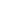 Il/la sottoscritto/a __________________________________________ genitore dell’alunno/a __________________________________ frequentante la classe ____  sez. _____ A U T O R I Z Z A            Il/la  proprio/a figlio/a  partecipare alla visita guidata a Segesta-Gibellina-Cretto di Burri, che si effettuerà il 5 giugno 2024. nIl costo del trasporto in Pullman (A/R) è di € 20 (euro venti).  Solleva la scuola da ogni responsabilità secondo le norme di legge.Misilmeri lì ___________________________                                       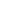 Al Dirigente ScolasticoIl/la sottoscritto/a __________________________________________ genitore dell’alunno/a __________________________________ frequentante la classe ____  sez. _____ A U T O R I Z Z A                       Il/la  proprio/a figlio/a  partecipare alla visita guidata a Segesta-Gibellina-Cretto di Burri, che si effettuerà il 5 giugno 2024. nIl costo del trasporto in Pullman (A/R) è di € 20 (euro venti).  Solleva la scuola da ogni responsabilità secondo le norme di legge.Misilmeri lì ___________________________                                       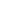 Alla Dirigente ScolasticaIl/la sottoscritto/a __________________________________________ genitore dell’alunno/a __________________________________ frequentante la classe ____  sez. _____ A U T O R I Z Z A        I     Il/la  proprio/a figlio/a  partecipare alla visita guidata a Segesta-Gibellina-Cretto di Burri, che si effettuerà il 5 giugno 2024. nIl costo del trasporto in Pullman (A/R) è di € 20 (euro venti).  Solleva la scuola da ogni responsabilità secondo le norme di legge.Misilmeri lì ___________________________                                       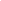 